ДУМАОЛЬГИНСКОГО МУНИЦИПАЛЬНОГО ОКРУГАПРИМОРСКОГО КРАЯРЕШЕНИЕОб утверждении порядка возбуждения ходатайство награждении наградами Приморского краяПринято Думой Ольгинскогомуниципального округа Приморского края                                    28 марта 2023 годаВ соответствии с Законом Приморского края от 4 июня 2014 года № 436-КЗ «О наградах Приморского края» Дума Ольгинского муниципального округа Приморского края решила:1. Утвердить Порядок возбуждения ходатайства о награждении наградами Приморского края (прилагается).2. Считать утратившим силу решения Думы Ольгинского муниципального района:от 26.02.2021 № 277 «Об утверждении Порядка возбуждения ходатайств о награждении наградами Приморского края»;от 28.12.2021 от № 369 «О внесении изменений в Порядок возбуждения ходатайства о награждении почетным знаком Приморского края «Семейная доблесть».3. Настоящее решение подлежит официальному опубликованию (обнародованию) в информационно-политической газете «Заветы Ленина» и размещению на официальном сайте Ольгинского муниципального округа в информационно-телекоммуникационной сети «Интернет».4. Настоящее решение вступает в силу со дня его официального опубликования.Врио главы Ольгинскогомуниципального округа                                                                           Е.Э. Ванниковапгт Ольга28 марта 2023 года№ 40 -НПА              ПОРЯДОКВОЗБУЖДЕНИЯ ХОДАТАЙСТВ О НАГРАЖДЕНИИ НАГРАДАМИПРИМОРСКОГО КРАЯI. Общие положения1. Настоящий Порядок возбуждения ходатайств о награждении наградами Приморского края (далее - Порядок) разработан в соответствии с Законом Приморского края от 4 июня 2014 года № 436-КЗ «О наградах Приморского края» (далее - Закон № 436-КЗ) и определяет процедуру возбуждения Думой Ольгинского муниципального округа Приморского края (далее - Дума) ходатайств о награждении наградами Приморского края (далее - ходатайство) жителей Ольгинского муниципального округа.2. Ходатайство возбуждается Думой в отношении:1) почетного знака Приморского края «Родительская доблесть»;2) почетного знака Приморского края «Семейная доблесть».3. Требования к претендентам, установлены Законом № 436-КЗ:1) почетным знаком Приморского края «Родительская доблесть» награждаются граждане Российской Федерации, постоянно проживающие на территории Приморского края, состоящие в зарегистрированном браке, либо гражданин Российской Федерации, постоянно проживающий на территории Приморского края, которые (который) достойно воспитали (воспитал) пятерых и более детей - граждан Российской Федерации, не менее двух из которых на момент возбуждения ходатайства о награждении почетным знаком Приморского края "Родительская доблесть" являются несовершеннолетними, с учетом положений настоящей статьи. Награждение почетным знаком Приморского края "Родительская доблесть" производится при условии, что представленные (представленный) к награждению граждане (гражданин) ведут (ведет) здоровый образ жизни, обеспечивают (обеспечивает) высокий уровень заботы о здоровье, образовании, физическом, духовном и нравственном развитии детей, полное и гармоничное развитие их личности, подают (подает) пример в укреплении института семьи и воспитании детей;2) почетный знак Приморского края «Родительская доблесть» имеет три степени:а) почетный знак Приморского края «Родительская доблесть» III степени - награждаются граждане (гражданин), достойно воспитавшие (воспитавший) пятерых и более детей, при условии достижения пятым ребенком возраста 10 лет;б) почетный знак Приморского края «Родительская доблесть» II степени - награждаются граждане (гражданин), достойно воспитавшие (воспитавший) семерых и более детей, при условии достижения седьмым ребенком возраста 5 лет;в) почетный знак Приморского края «Родительская доблесть» I степени - награждаются граждане (гражданин), достойно воспитавшие (воспитавший) девятерых и более детей, при условии достижения девятым ребенком возраста 3 лет;3) одному из награжденных почетным знаком Приморского края «Родительская доблесть» родителей (усыновителей) по их выбору либо награжденному родителю (усыновителю) из неполной семьи выплачивается единовременное денежное поощрение:а) в размере 57471 рубля - при награждении почетным знаком Приморского края «Родительская доблесть» I степени;б) в размере 45200 рублей - при награждении почетным знаком Приморского края «Родительская доблесть» II степени;в) в размере 33900 рублей - при награждении почетным знаком Приморского края «Родительская доблесть» III степени;4) почетным знаком Приморского края «Семейная доблесть» награждаются граждане Российской Федерации, постоянно проживающие на территории Приморского края не менее 10 лет, состоящие в зарегистрированном браке не менее 50 лет, создавшие социально ответственную семью, основанную на взаимной любви, заботе и уважении друг к другу, достойно воспитавшие детей (ребенка) и подающие пример в укреплении традиционных семейных ценностей, в связи с наступлением юбилейной даты регистрации их брака (50-летия, 55-летия, 60-летия, 65-летия, 70-летия).5) одному из награжденных почетным знаком Приморского края «Семейная доблесть» граждан, состоящих в зарегистрированном браке, по их выбору выплачивается единовременное денежное поощрение в размере 33900 рублей;6) в отношении почетного знака Приморского края «Семейная доблесть» Дума может возбуждать три ходатайства в год;7) заявление о возбуждении ходатайства о награждении почетным знаком Приморского края «Семейная доблесть» может быть подано в течение года со дня наступления юбилейной даты регистрации брака.В отношении юбилейной даты 70-летия регистрации брака заявление о возбуждении ходатайства может быть подано без ограничений срока со дня ее наступления;В случае смерти одного из супругов, наступившей после подачи заявления о возбуждении ходатайства о награждении почетным знаком Приморского края «Семейная доблесть», Дума с учетом ограничения установленного пунктом 6 настоящей части статьи возбуждает ходатайство о награждении.8) в случае, если ходатайство (ходатайства) Думы было оставлено Комиссией при Губернаторе Приморского края по наградам Приморского края без рассмотрения, (далее - Комиссия) Дума вправе дополнительно возбудить ходатайство о награждении почетным знаком Приморского края «Семейная доблесть» в количестве, равном количеству ходатайств, оставленных без рассмотрения;9) расходы, связанные с награждением граждан наградами Приморского края осуществляются за счет средств краевого бюджета.II. Порядок возбуждения ходатайства1. Основанием для возбуждения ходатайства является заявление о возбуждении ходатайства о награждении почетным знаком Приморского края (далее - заявление), поступившее в аппарат Думы Ольгинского муниципального округа (далее - аппарат Думы) на имя председателя Думы. С заявлением могут обращаться организации, общественные объединения, органы местного самоуправления Ольгинского муниципального округа (далее - органы местного самоуправления) по месту основной (постоянной) работы, жительства (общественной деятельности) претендента.2. К Заявлению прилагаются следующие документы:1) наградной лист по форме, согласно приложению к Закону № 436-КЗ, заполненный надлежащим образом;2) копия паспорта (все страницы);3) копии документов об образовании;4) копия документа, подтверждающего трудовую деятельность;5) согласие на обработку персональных данных в отношении представляемого к награждению лица (лиц) (приложение 1 к Порядку);6) справка о наличии (отсутствии) судимости;7) согласие на обработку персональных данных департаменту государственной гражданской службы и кадров Приморского края (приложение 2 к Порядку).2.1. Копии документов, указанных в подпунктах 3, 4 пункта 2 раздела II к заявлению о возбуждении ходатайства о награждении почетным знаком Приморского края «Семейная доблесть» не представляются.3. В случае обращения с заявлением о возбуждении ходатайства о награждении почетным знаком Приморского края «Родительская доблесть», претендент дополнительно представляет:1) копии свидетельств о рождении детей;2) материалы, подтверждающие заслуги и достижения граждан (гражданина) и их (его) детей, их (его) активное участие в жизни Ольгинского муниципального округа (при наличии);3) заявление о получении единовременного поощрения с указанием реквизитов счета одного из супругов, открытого в кредитной организации (приложение 3 к Порядку). В случае указания номера счета карты системы «Мир» необходимо обязательно отразить эту информацию в заявлении;4) заявление от второго супруга о согласии на выплату заявителю единовременного поощрения;5) копию свидетельства о постановке физического лица на учет в налоговом органе по месту жительства на территории Российской Федерации;6) копию страхового свидетельства обязательного (государственного) пенсионного страхования (при наличии).4. В случае обращения с заявлением о возбуждении ходатайства о награждении почетным знаком Приморского края «Семейная доблесть», претендент дополнительно представляет:1) копию свидетельства о браке;2) копию свидетельства о рождении ребенка (детей);3) материалы, характеризующие семью, в том числе подтверждающие достойное воспитание детей и их достижения, участие указанных лиц в общественно значимой деятельности на территории Приморского края (при наличии);4) заявление о получении единовременного поощрения с указанием реквизитов счета одного из супругов, открытого в кредитной организации (приложение 3 к Порядку). В случае указания номера счета карты системы «Мир» необходимо обязательно отразить эту информацию в заявлении;5) заявление от второго супруга о согласии на выплату заявителю единовременного поощрения;6) копию свидетельства о постановке физического лица на учет в налоговом органе по месту жительства на территории Российской Федерации;7) копию страхового свидетельства обязательного (государственного) пенсионного страхования (при наличии).Документы, установленные пунктом 2 настоящего раздела, в данном случае представляются на обоих супругов.5. Документы представляются в копиях, с одновременным предъявлением оригиналов. Копии документов после проверки их на соответствие оригиналу заверяются специалистом аппарата Думы, ответственным за прием документов.6. При поступлении заявления о возбуждении ходатайства о награждении почетным знаком Приморского края «Родительская доблесть», специалист аппарата Думы, ответственный за прием документов направляет запросы, указанные в части 5 статьи 5 Закона № 436-КЗ, а именно: органы социальной защиты, здравоохранения, образования, внутренних дел, опеки и попечительства (в случае воспитания в семье усыновленных детей и воспитания детей, оставшихся без попечения родителей, в приемной семье), материалы, подтверждающие заслуги и достижения граждан (гражданина) и их детей, их (его) активное участие в жизни Ольгинского муниципального округа (при наличии).7. Председатель Думы при получении заключений на запросы, указанные в пункте 6 раздела II настоящего Порядка направляет для рассмотрения по существу на заседание Думы следующие документы:1) заявление;2) документы, указанные в пунктах 2, 3, 4 раздела II настоящего Порядка;3) ответы на запросы, указанные в пункте 6 раздела II настоящего Порядка.8. Решение о возбуждении ходатайства принимается Думой.9. Рассмотрев документы, указанные в пункте 7 раздела II настоящего порядка Дума принимает одно из следующих решений:1) о возбуждении ходатайства;2) об отказе в возбуждении ходатайства.10. В течение 10 рабочих дней со дня принятия решения Думы о возбуждении ходатайства, данное решение, а также документы, указанные в пункте 6 раздела II настоящего Порядка направляются главе Ольгинского муниципального округа для подготовки отзыва в отношении претендента.11. Глава Ольгинского муниципального округа в течение 30 календарных дней со дня получения ходатайства о награждении наградой Приморского края и прилагаемых к нему документов готовит отзыв в отношении представляемого лица и направляет указанные документы в Комиссию.12. В случае принятия Думой решения об отказе в возбуждении ходатайства документы, указанные в пунктах 2, 3, 4 раздела II настоящего Порядка подлежат возврату заявителю в срок не позднее пяти рабочих дней со дня принятия такого решения.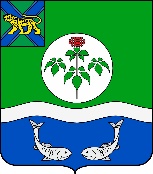 УТВЕРЖДЕНОрешением Думы Ольгинского муниципального округа Приморского краяот 28.03.2023 г № 40-НПАПриложение 1к Порядкувозбуждения ходатайствао награждении наградамиПриморского краяСогласие на обработку персональных данныхСогласие на обработку персональных данныхСогласие на обработку персональных данныхЯ, ____________________________________________________________________фамилия, имя, отчество субъекта персональных данныхзарегистрированный(ая) по адресу: _________________________________________________________________________________________________________,документ, удостоверяющий личность: ___________________________________вид документа, номер документа, когда и кем выдан____________________________________________________________________,даю согласие на обработку моих персональных данных Думой Ольгинского муниципального округа, главой Ольгинского муниципального округа, администрацией Ольгинского муниципального округа (далее - оператор).Перечень моих персональных данных, на обработку которых я даю согласие:фамилия, имя, отчество; дата рождения; паспортные данные; контактный телефон; сведения об образовании, занимаемой должности, месте работы, общем стаже работы; сведения о заслугах, за которые лицом представляется к награждению; сведения о деловых и иных личных качествах.Перечень действий с персональными данными, на совершение которых дается согласие, общее описание используемых оператором способов обработки:1. Получение персональных данных у субъекта персональных данных, а также у третьих лиц, в случае дополнительного согласия субъекта.2. Хранение персональных данных (в электронном виде и на бумажном носителе).3. Уточнение (обновление, изменение) персональных данных.4. Использование персональных данных оператором для присвоения и изготовления почетных званий и наград, установленных настоящим решением.5. Передача персональных данных субъекта в порядке, предусмотренном законодательством Российской Федерации.Настоящее согласие действует со дня его подписания и может быть отозвано путем подачи оператору письменного заявления.Я, ____________________________________________________________________фамилия, имя, отчество субъекта персональных данныхзарегистрированный(ая) по адресу: _________________________________________________________________________________________________________,документ, удостоверяющий личность: ___________________________________вид документа, номер документа, когда и кем выдан____________________________________________________________________,даю согласие на обработку моих персональных данных Думой Ольгинского муниципального округа, главой Ольгинского муниципального округа, администрацией Ольгинского муниципального округа (далее - оператор).Перечень моих персональных данных, на обработку которых я даю согласие:фамилия, имя, отчество; дата рождения; паспортные данные; контактный телефон; сведения об образовании, занимаемой должности, месте работы, общем стаже работы; сведения о заслугах, за которые лицом представляется к награждению; сведения о деловых и иных личных качествах.Перечень действий с персональными данными, на совершение которых дается согласие, общее описание используемых оператором способов обработки:1. Получение персональных данных у субъекта персональных данных, а также у третьих лиц, в случае дополнительного согласия субъекта.2. Хранение персональных данных (в электронном виде и на бумажном носителе).3. Уточнение (обновление, изменение) персональных данных.4. Использование персональных данных оператором для присвоения и изготовления почетных званий и наград, установленных настоящим решением.5. Передача персональных данных субъекта в порядке, предусмотренном законодательством Российской Федерации.Настоящее согласие действует со дня его подписания и может быть отозвано путем подачи оператору письменного заявления.Я, ____________________________________________________________________фамилия, имя, отчество субъекта персональных данныхзарегистрированный(ая) по адресу: _________________________________________________________________________________________________________,документ, удостоверяющий личность: ___________________________________вид документа, номер документа, когда и кем выдан____________________________________________________________________,даю согласие на обработку моих персональных данных Думой Ольгинского муниципального округа, главой Ольгинского муниципального округа, администрацией Ольгинского муниципального округа (далее - оператор).Перечень моих персональных данных, на обработку которых я даю согласие:фамилия, имя, отчество; дата рождения; паспортные данные; контактный телефон; сведения об образовании, занимаемой должности, месте работы, общем стаже работы; сведения о заслугах, за которые лицом представляется к награждению; сведения о деловых и иных личных качествах.Перечень действий с персональными данными, на совершение которых дается согласие, общее описание используемых оператором способов обработки:1. Получение персональных данных у субъекта персональных данных, а также у третьих лиц, в случае дополнительного согласия субъекта.2. Хранение персональных данных (в электронном виде и на бумажном носителе).3. Уточнение (обновление, изменение) персональных данных.4. Использование персональных данных оператором для присвоения и изготовления почетных званий и наград, установленных настоящим решением.5. Передача персональных данных субъекта в порядке, предусмотренном законодательством Российской Федерации.Настоящее согласие действует со дня его подписания и может быть отозвано путем подачи оператору письменного заявления.__________подпись___________________расшифровка подписи"__" __________ 20_ г.Приложение 2к Порядкувозбуждения ходатайствао награждении наградамиПриморского краяСОГЛАСИЕна обработку персональных данныхЯ, ________________________________________________________________(фамилия, имя, отчество полностью собственноручно)____________________________________________________________________(адрес)____________________________________________________________________(номер основного документа, удостоверяющего личность, дата выдачи и выдавший орган)________________________________________________________________________________________________________________________________________даю согласие в том, что в связи с представлением моей кандидатуры к награде Приморского края департаментом государственной гражданской службы и кадров Приморского края (ул. Светланская, д. 22, г. Владивосток, 690110) в соответствии с Законом Приморского края от 04.06.2014 № 436-КЗ «О наградах Приморского края» будет проведена проверка достоверности представленных в наградных материалах сведений (паспортные данные, сведения об образовании, трудовой деятельности, сведения о наличии (отсутствии) судимости).Срок действия согласия: на период работы с наградными документами.Подпись ____________________________Дата "__" _____________ 20___ г.Контактный телефон (раб, дом., сот.) ___________________________Приложение 3к Порядкувозбуждения ходатайствао награждении наградамиПриморского краяДиректору департамента бюджетного учета Приморского края - главному бухгалтеру Правительства Приморского краяКорнейчук Е.Д.(Ф.И.О.)___________________________,(Ф.И.О. заявителя полностью)зарегистрированного(-ой) по адресу:____________________________________________________________________________________(индекс, адрес места жительства, телефон)_______________________________________________________Директору департамента бюджетного учета Приморского края - главному бухгалтеру Правительства Приморского краяКорнейчук Е.Д.(Ф.И.О.)___________________________,(Ф.И.О. заявителя полностью)зарегистрированного(-ой) по адресу:____________________________________________________________________________________(индекс, адрес места жительства, телефон)_______________________________________________________ЗаявлениеЗаявлениеЗаявлениеЗаявлениеПрошу перечислить мне единовременное денежное поощрение, установленное Законом Приморского края от 04.06.2014 № 436-КЗ «О наградах Приморского края», в связи с награждением____________________________________________________________________,		(наименование награды Приморского края)на лицевой счет № ___________________________________________, открытый в __________________________________________________________________.(наименование Банка)Расчетный счет Банка ____________________ ИНН Банка __________________Банковский идентификационный код Банка (БИК) _________________________Корреспондентский счет Банка _________________________________________Код подразделения Банка по месту ведения счета получателя ________________Адрес подразделения Банка по месту ведения счета получателя _______________Согласен(а) на обработку моих персональных данных, указанных в настоящем заявлении, в целях получения единовременного денежного поощрения.Предупрежден(а) об ответственности за представление недостоверной информации.Прошу перечислить мне единовременное денежное поощрение, установленное Законом Приморского края от 04.06.2014 № 436-КЗ «О наградах Приморского края», в связи с награждением____________________________________________________________________,		(наименование награды Приморского края)на лицевой счет № ___________________________________________, открытый в __________________________________________________________________.(наименование Банка)Расчетный счет Банка ____________________ ИНН Банка __________________Банковский идентификационный код Банка (БИК) _________________________Корреспондентский счет Банка _________________________________________Код подразделения Банка по месту ведения счета получателя ________________Адрес подразделения Банка по месту ведения счета получателя _______________Согласен(а) на обработку моих персональных данных, указанных в настоящем заявлении, в целях получения единовременного денежного поощрения.Предупрежден(а) об ответственности за представление недостоверной информации.Прошу перечислить мне единовременное денежное поощрение, установленное Законом Приморского края от 04.06.2014 № 436-КЗ «О наградах Приморского края», в связи с награждением____________________________________________________________________,		(наименование награды Приморского края)на лицевой счет № ___________________________________________, открытый в __________________________________________________________________.(наименование Банка)Расчетный счет Банка ____________________ ИНН Банка __________________Банковский идентификационный код Банка (БИК) _________________________Корреспондентский счет Банка _________________________________________Код подразделения Банка по месту ведения счета получателя ________________Адрес подразделения Банка по месту ведения счета получателя _______________Согласен(а) на обработку моих персональных данных, указанных в настоящем заявлении, в целях получения единовременного денежного поощрения.Предупрежден(а) об ответственности за представление недостоверной информации.Прошу перечислить мне единовременное денежное поощрение, установленное Законом Приморского края от 04.06.2014 № 436-КЗ «О наградах Приморского края», в связи с награждением____________________________________________________________________,		(наименование награды Приморского края)на лицевой счет № ___________________________________________, открытый в __________________________________________________________________.(наименование Банка)Расчетный счет Банка ____________________ ИНН Банка __________________Банковский идентификационный код Банка (БИК) _________________________Корреспондентский счет Банка _________________________________________Код подразделения Банка по месту ведения счета получателя ________________Адрес подразделения Банка по месту ведения счета получателя _______________Согласен(а) на обработку моих персональных данных, указанных в настоящем заявлении, в целях получения единовременного денежного поощрения.Предупрежден(а) об ответственности за представление недостоверной информации.«__» _______________ 20__ г.______________________(подпись заявителя)Данные, указанные в заявлении, соответствуют документу, удостоверяющему личность.____________________________________________________________________(Ф.И.О. и подпись сотрудника департамента государственной гражданской службы и кадров Приморского края, принявшего документы)Заявление зарегистрировано в журнале регистрации заявлений "__" _____ 20_ г.Регистрационный номер заявления N _________________________.Данные, указанные в заявлении, соответствуют документу, удостоверяющему личность.____________________________________________________________________(Ф.И.О. и подпись сотрудника департамента государственной гражданской службы и кадров Приморского края, принявшего документы)Заявление зарегистрировано в журнале регистрации заявлений "__" _____ 20_ г.Регистрационный номер заявления N _________________________.Данные, указанные в заявлении, соответствуют документу, удостоверяющему личность.____________________________________________________________________(Ф.И.О. и подпись сотрудника департамента государственной гражданской службы и кадров Приморского края, принявшего документы)Заявление зарегистрировано в журнале регистрации заявлений "__" _____ 20_ г.Регистрационный номер заявления N _________________________.Данные, указанные в заявлении, соответствуют документу, удостоверяющему личность.____________________________________________________________________(Ф.И.О. и подпись сотрудника департамента государственной гражданской службы и кадров Приморского края, принявшего документы)Заявление зарегистрировано в журнале регистрации заявлений "__" _____ 20_ г.Регистрационный номер заявления N _________________________.